P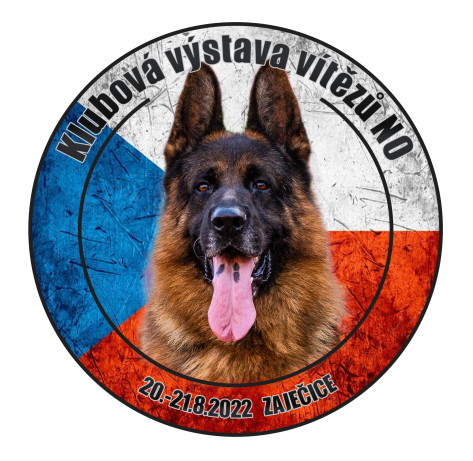 	POZVÁNKAVážení chovatelé, majitelé  a přátelé Německého ovčáka,dovolujeme si Vás pozvat na Klubovou Výstavu Vítězů SČKNO 2022, která se koná 20. – 21. 8. 2022 na fotbalovém hřišti v obci Zaječice (okr. Chrudim)Slavnostní zahájení v sobotu v  9 hodObčerstvení zajištěno.